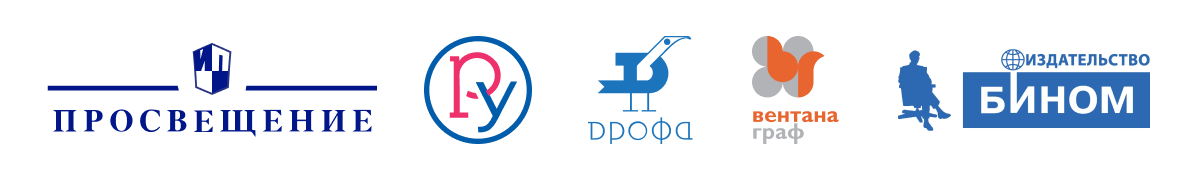 Вебинар Дата: 14 апреля 2021г. МСК.Время проведения: с 12.00 до 12.30 МСК.Тема: «Что новенького в дидактическом  портфеле словесника»Аннотация:Будут представлены новинки  УМК по русскому языку, литературе, русскому родному языку, русской родной литературе.Ведущий ответит на вопросы участников.   Спикер: Крюкова Галина Васильевна, ведущий методист АО "Издательство "Просвещение"Ссылка на вебинар:  https://events.webinar.ru/18065855/8484463